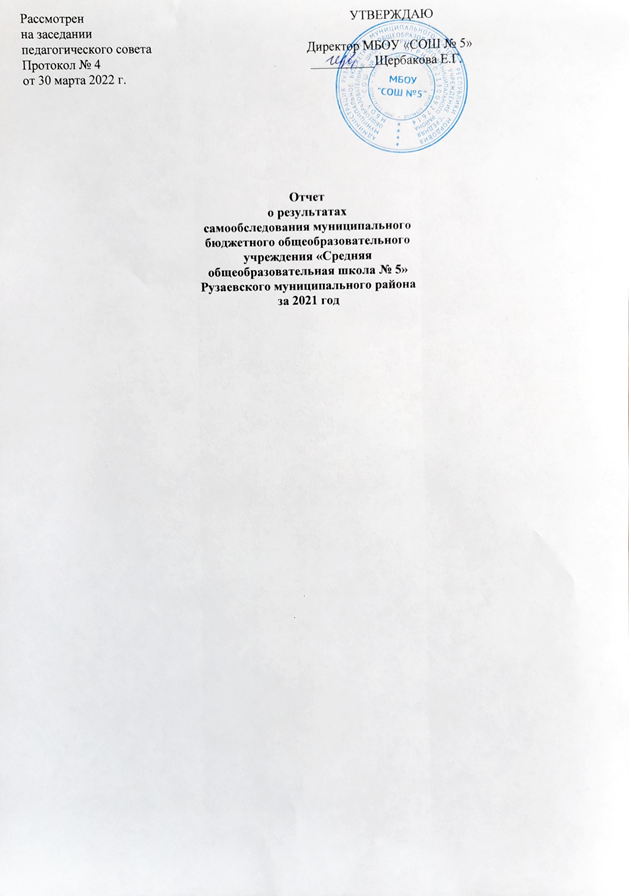 ИТОГОВЫЙ ОТЧЕТмуниципального бюджетного общеобразовательного учреждения«Средняя общеобразовательная школа № 5»Рузаевского муниципального района Республики Мордовияо результатах анализа состояния и перспектив развития системы образования за 2021 годI.Анализ состояния и перспектив развития системы образования.             1. 1.Вводная часть                Общие сведения об учреждении    1.2. Сведения о контингенте1.2.1.Структура контингента обучающихся.Вывод: данная структура школы соответствует функциональным задачам муниципального общеобразовательного учреждения и Уставу школы.2.Сохранение контингента обучающихся.Таким образом, коэффициент сохранения контингента обучающихся школы по итогам учебного года равен 100 %.                 Численность по полу: Мальчиков –54%,девочек – 46%     3. Средняя наполняемость классов: по ступеням – 1 –  4 – 25,5;     5 – 9 –25,3;      10 – 11 –23;     по школе – 25,2. по школе – количество классов – комплектов -22     4.Сведения о педагогических кадрахУчреждение полностью укомплектовано педагогическими кадрами.Возрастной состав педагогов:       До 25 лет – 3 (9%)      25 – 34 лет –  1(3%)      35 – 55 лет – 18 (55 %)      свыше 55 лет – 11 (33%)Средний возраст педагогов – 46 лет.             Звания «Отличник образования», «Почетный работник общего образования» - 13 чел.,6 человек награждены Почетной грамотой Министерства образования и науки Российской Федерации. 2 человека награждены медалями «Патриот России»», в честь 1000-летия единения Мордовии с Государством Российским. Вывод: педагогический коллектив школы стабилен, имеет достаточный профессиональный опыт, подготовку к решению образовательных задач в воспитании обучающихся.  5.Оценка системы управления образовательным учреждением.Управление Учреждением осуществляется в соответствии с Федеральным законом Российской Федерации от 29 декабря 2012 г. N 273-ФЗ "Об образовании в Российской Федерации" и Уставом на принципах демократичности, открытости, единства единоначалия и коллегиальности, объективности и полноте используемой информации, приоритета общечеловеческих ценностей, охраны жизни и здоровья человека, свободного развития личности.Придание гласности результатам деятельности школы обеспечивается путем предоставления информационных материалов для педагогических работников, обучающихся, родителей и общественности посредством публикаций на сайте аналитических материалов. Результаты деятельности школы по показателям эффективности размещены на сайте.Система управления представляет вид управленческой деятельности, целью которой является повышение качества образования через развитие инновационного потенциала учителя и ученика и обеспечение условий для:   1.Создание системы независимой оценки качества образования;   2.Формирование у обучающихся потребности в учении и саморазвитии в процессе реализации ФГОС   3.Совершенствование  форм работы по духовно-нравственному, культурно-эстетическому, гражданско-патриотическому воспитанию через внедрение инновационных воспитательных технологий (кадетское движение).           В школе реализуются следующие программы:- Основная образовательная программа начального общего образования;- Основная образовательная программа основного общего образования;- Основная образовательная программа среднего общего образования;- Адаптированная основная образовательная программа НОО обучающихся -Программа системы оценки качества образования; -Программа воспитания и социализации; -Программа профилактики неуспеваемости обучающихся.             Внутришкольный мониторинг (внутренняя система оценки качества образования) является составляющим компонентом процесса создания целостной системы школы, главным образом ориентирован на обеспечение системы принятия управленческих решений в образовательном учреждении на разных уровнях. На основе данных социально-педагогического мониторинга осуществляется анализ состояния учебно-воспитательного процесса, планирование дальнейшей деятельности образовательного учреждения. Данные мониторинга свидетельствуют об успешном освоении обучающимися образовательных стандартов обязательного минимума содержания образования.Формами самоуправления являются Педагогический совет, общее собрание трудового коллектива школы, Управляющий совет.       Управляющий совет представляет интересы всех участников образовательного процесса: родителей, педагогических работников, обучающихся. Определяет стратегию развития школы, утверждает программу развития, принимает решения по различным направлениям деятельности школы.        Педагогический совет рассматривает педагогические и методические вопросы, вопросы организации учебно-воспитательного процесса, изучение и распределение передового педагогического опыта. Общее собрание трудового коллектива имеет право обсуждать коллективный договор, обсуждать и принимать правила внутреннего трудового распорядка, Устав Учреждения для внесения их на утверждение.        Школа и семья – два важнейших воспитательно-образовательных института, которые изначально призваны дополнять друг друга и взаимодействовать между собой. С этой целью в школе велась большая работа с родителями или лицами, их заменяющими.            Совет родителей - орган общественного самоуправления – работает в тесном контакте с администрацией школы, Управляющим и Педагогическим советом, другими органами самоуправления. Совет родителей оказывает помощь педагогическому коллективу в воспитании и обучении обучающихся, обеспечивает единство требований к ним, контролирует организацию качественного питания, медицинского обслуживания, взаимодействует с педагогическим коллективом общеобразовательного учреждения по вопросам профилактики правонарушений, безнадзорности среди несовершеннолетних обучающихся. В качестве общественных организаций в школе действуют классные родительские комитеты. Они объединяют усилия семьи и школы в деле обучения и воспитания детей, оказывают помощь в определении социально-незащищенных обучающихся.        Методический совет – постоянно действующий орган управления методической работой педагогического коллектива. Осуществляет методическое обеспечение образовательного процесса, организует деятельность по повышению профессиональной квалификации педагогических работников.       Совет обучающихся реализует право обучающихся на участие в управлении школой, способствует приобретению ими знаний, умений и опыта организационной и управленческой деятельности, активизации общественной и творческой деятельности обучающихся.  Совет ученического самоуправления планирует и организует внеурочную деятельность обучающихся. Классные органы самоуправления организует внеурочную работу внутри класса, согласуя свою деятельность с Советом школы.      В школе функционируют следующие подразделения:методический совет;- школьные методические объединения учителей предметников (далее – ШМО) и ШМО классных руководителей;-временные творческие группы;библиотека;психолого-медико педагогический консилиум (далее – ПМПк);совет профилактики.Каждое подразделение выполняет функции, направленные на организацию учебно-воспитательного процесса согласно должностным обязанностям, локальным актам.Управленческий аппарат сформирован, распределены функциональные обязанности между членами администрации, регламентируемые приказом по образовательному учреждению.                Сведения об администрации                Администрация школы, делегируя управленческие полномочия, предоставляет право планировать использование часов вариативной части учебного плана, обсуждать программы спецкурсов, выполнять контролирующие функции: проверка и ведение школьной документации (тетради, дневники), выполнение практической части учебных программ. Участие учителей в педагогических советах предоставляет широкое право в определении принятии тех или иных решений, их использование, рефлексия проводимых мероприятий позволяет управленческой команде своевременно и оперативно корректировать свою деятельность и деятельность педагогического коллектива.По итогам контроля составляются аналитические справки, принимаются управленческие решения, осуществляется контроль выполнения принятых решения и исправления недостатков.Педагогический анализ и годовой план работы школы сбалансированы. Показателями эффективного управления являются результаты деятельности по следующим составляющим критериям:все обучающиеся успевают;улучшились межличностные отношения, нет конфликтов между участниками образовательного процесса;налажена взаимосвязь между процессом управления и личностным ростом участников образовательного процесса.Документооборот и деловая переписка школы осуществляется посредством электронной почтой, что позволяет организовать устойчивый процесс обмена информацией между школой, Управлением образования, образовательными учреждениями, партнерами учреждения.6.Анализ состояния и перспектив развития системы образования         В прошедшем учебном году школа осуществляла свою деятельность в соответствии с Конституцией РФ, Законом РФ «Об образовании», Программой развития школы, Уставом школы, методическими письмами и рекомендациями МО РФ, МО РМ и УО Рузаевского муниципального района, внутренними приказами, локальными актами, в которых определен круг регулируемых вопросов о правах и обязанностях участниках образовательного процесса, направленными на выявление и развитие способностей каждого ученика и формирование базовых знаний за курс основного (полного) общего образования.        В основе организации учебно – воспитательного процесса в школе лежит взаимосвязь и взаимодействие всех структур коллектива школы: педагог – ученик – родители – администрация. 7.Анализ уровня здоровья и здорового образа жизни.        В настоящее время как никогда актуальна проблема сохранения здоровья детей. Здоровье – физическое и психическое – как основа жизни и развития, освоение других культурных  и нравственных ценностей, основа счастливой жизни.        Сохранение здоровья подрастающего поколения важно и как фактор предотвращения вырождения нации. Причины ухудшения здоровья разные: от социальных и экологических  до внутришкольных – учебные перегрузки, нарушение санитарно-гигиенических условий учебного процесса, организация питания. Забота о здоровье детей – одна из важнейших для нашего педагогического коллектива. В прошлом учебном году было организовано медико-санитарное просвещение школьников, работал лекторий по гинекологии для девушек 8-9, 10-11 классов, проводились беседы по предупреждению наркомании и заболеваний СПИДом для учащихся 9-11 классов, прививался интерес и привычка к занятиям физической культурой и спортом, учащиеся включались во внеурочные занятия, которые обеспечивают необходимую норму двигательной активности (классным руководителям необходимо взять под строгий контроль и учет всех учащихся, нуждающихся в занятиях в специальной медицинской группе по медицинским показаниям). Все учащиеся занимаются физической культурой.                  На уровень здоровья и формирование здорового образа жизни влияют:-Использование здоровьесберегающих и здоровьеформирующих технологий,  три часа физической культуры в 1 –11   классах, проведение Дней здоровья в школе, «спортивных суббот», участие в спортивных соревнованиях (Заводова Н.Г., Котлов А.П., Козлов И.А,), работа спортивных кружков и секций.-огромная военно-патриотическая работа в кадетских классах (руководитель Котлов А.П.)-Санитарно – гигиеническая работа в школе: работа лектория для девочек 8-9 классов, девушек 10 – 11 классов, беседы по санитарии и гигиене, проведение уроков по охране здоровья и жизни детей.-Организация питания. В школе организовано горячее питание  (горячие завтраки, обеды: бесплатные для детей из малообеспеченных семей, в среднем по     руб. – для остальных учащихся (завтраки);     руб.(обеды).В результате было охвачено горячим питанием  84%   обучающихся.Социальная защита детей                                   Медицинское обслуживание         Школьный медицинский кабинет проводит определенную профилактическую работу: сбор различных анализов, прививание, флюорография, осмотр учащихся медицинскими специалистами, стоматологическая помощь. Общая заболеваемость учащихся в прошлом году снизилась, уменьшилось число соматических заболеваний, травм.Анализ уровня базового и дополнительного образования      В  2021 учебном году 1-11 классы работали по учебному плану в соответствии с ФГОС. Учебный план школы сохраняет в необходимом объеме содержание образования, являющееся обязательным на каждой ступени обучения. При составлении учебного плана соблюдалась преемственность между ступенями обучения и классами, сбалансированность между предметными циклами, отдельными предметами. Уровень недельной нагрузки на ученика превышал предельно допустимого. Осуществлялись вариативность образования, предоставление педагогам выбора программ, учебников в соответствии с грифом «Рекомендовано Министерством просвещения РФ», методов и способов обучения, освоения учебного материала в соответствии со склонностями, интересами и возможностями учащихся, а также кадетским направлением работы школы.          В 9-х классах  введены учебные курсы: элективные курсы по подготовке к ОГЭ по обществознанию, проводились дополнительные занятия по математике, географии, химии, информатике и ИКТ,биологии,английскому языку. В  компонент образовательного учреждения учебного плана 10 -  11 классов в качестве подготовки к ЕГЭ и расширения учебного курса были включены русский язык, физика, химия, математика.   В инвариантной части учебного плана за счет обязательных занятий по выбору включены региональные курсы «Мокшанский язык» (2-4 классы). Курс «История и культура Мордовского края» (5 –8  классы) преподавался в рамках урочной деятельности. Эти курсы  отражают специфику истории, культуры, природы, экологических проблем республики Мордовия.        По особому учебному плану, утвержденному Министерством образования Республики Мордовия, занимались 5 –11  кадетские классы. Он предусматривал, кроме основных предметов, введение таких курсов как военно-прикладная подготовка (Котлов А.П.),история кадетского движения (Рузавина Л.Ш.). Также кадеты занимались в кружках «Школы Безопасности» (секции стрелковый, туризма) (рук. Котлов А.П.), морского дела (рук. Котлов А.П.),  волейбола (Козлов И.А.)       Учебный план школы предусматривает выполнение основной государственной функции школы – обеспечение базового основного и среднего общего образования, развитие ребенка в процессе обучения. Главным условием для достижения этих целей является включение каждого ребенка на каждом учебном занятии в деятельность с учетом его возможностей и способностей. Достижение указанных целей обеспечивается поэтапным решением задач работы школы на каждой ступени обучения.     Учебный план выполнен полностью, программа пройдена, отставания по предметам нет; в случае объективных причин, программа корректировалась и выполнялась в соответствии с рабочими программами педагогов.           В 2021  учебном году школа работала в режиме пятидневной учебной недели. В школе занималось 22 класс-комплекта, в которых на конец  года обучалось 554 обучающихся.Формы организации учебного процесса в 2020   году:           уроки ( классно-урочная система);лекции, семинары, практикумы (лекционно-зачетная система);индивидуальное обучение на дому больных детей;консультации и дополнительные занятия с отстающими учащимися;занятия с учащимися 9,11 классов по подготовке к ГИА;занятия по выбору и в соответствии с направлением работы школы;олимпиады, конкурсы;предметные недели;открытые уроки;муниципальные  семинары.       Педагогический коллектив активно осваивает различные технологии, в частности информационно – коммуникативные. Практически все педагоги активно работают  и заполняют электронный журнал и   Сетевой город  «Образование». Это работа будет продолжаться.                   Крайне важной является деятельность школы по вооружению учащихся базовыми знаниями, по предупреждению неуспеваемости. Можно сделать вывод о положительной динамике в решении вопроса о предупреждении неуспеваемости и второгодничества. За прошедший учебный год все обучающиеся 11 класса сдали  ЕГЭ, получили аттестаты и завершили среднее общее образование. 9.Осуществление обязательного основного общего образованияРезультаты работы по повышению успеваемости учащихсяНачальная школа       В  2020 – 2021 учебном году из 211 учащихся аттестовано- 151. Из них на «отлично» закончили учебный год – 37 учащихся (24,3%), в прошлом году - %.2а –8- ВишлинаД.,Гаспарян Л., Кашенков К., Мамурова М., Молотков М., Рузманов С., Саитов Т., Семёнова К.2б – 7 – Борисов А., Девятайкина Е., Зуева М., Макеев Э., Савельева Э., Сидорин Е., Яушева М.3а -9 – Кондратов К., Тиньгаева А., Алиева А., Долгов А., Назоев С., Осипов Я., Пронин М., Учватова С., Учватова Э.3б – 2 – Каликулин А., Щанкин Д.4а – 7 – Говрякова В., Девятайкин С., Захарова Е., Кильдюшкина Д., Плигин Т., Юсупова ., Кручинкина П.4б – 4 – Васина П., Горшенин А., Буйнов Д., Дамирова Н.На «4» и «5» -66 учащихся (43,4%), в прошлом учебном году - 41 %.2а – 182б – 73а – 123б – 94а – 124б – 8 Не аттестовано – 60 учащихся 1а, 1б. Все они переведены во второй класс.1 ученик 4б класса оставлен на повторный год обучения из-за непосещаемости.Основное образование.        На второй ступени обучения ( всего -12 классов, в которых на конец учебного года обучалось – 312 обучающихся), продолжающей формирование познавательных интересов учащихся и их самообразовательных навыков, педагогический коллектив ставил перед собой следующие задачи:- заложить фундамент общей образовательной подготовки школьников, необходимой для продолжения образования на третьей ступени обучения;Окончили учебный год на «5» - 43 ученика (13,8% ), в прошлом году -  14 %.5а – Заводова К., Пудикова В., Советова Ю., Яркулова Е.5б –  Семёнова И.5в – Горшков Р., Дуденков М., Макарова К., Нестерова А., Потапкина Д., Рыжова Е.6а – Адмакина О., Гришина А., Евачёв К., Мустафин Р., Чевина В., Щурёнкова К., Юсупов И.6б – Ефремов Д., Ионов Е., Ларина Л., Пономарёв А., Филимонов Д., Чевтайкин Р.7а – Шалыгин А.7б – Адамчик В., Астафьев А., Воронова В., Набадьева К.8а – Калякулина Д., Кожаева Е., Козырева Д., Миляева А., Попова М.8б – Забатурин А., Люртяев Н., Мурашов А.8в – нет9а – Бушуев К., Заводов А., Лушкина А., Пуряев Н.9б – Иванов Р., Иванова К.На «4» - «5» - 96 учащихся ( 30,7% ), в прошлом учебном году - 33   % .5а – 11 5б – 75в – 116а – 86б -107а – 107б – 78а – 58б – 88в – 6 9а – 69б – 7 Неуспевающих нет.Среднее общее образованиеВсего учащихся 10-11 классов – 44Закончили на «5» - 14 ( 31,8% )                       На «4»-«5» - 18-(40,9 )                          Не успевают – нет       На третьей ступени обучения ( 2 класса-комплекта ) завершается общеобразовательная подготовка обучающихся. Школа ставит перед собой задачу – достижение каждым выпускником уровня образовательных стандартов и его подготовку к поступлению в ВУЗы. 10-11 классы – классы универсального обучения.                                   10 класс ( классный руководитель Н.П. Ефремова )Отличники – 10 – Адамчик В., Бражникова П., Вардина А., Вотяков М., Гурин А., Девляшкин И., Кондратов А., Кондратьев М., Медведева А., Федин И.Это кандидаты на получение медалей.На «4»-«5» - 9 – Бочкова Е., Горшенин О., Зобин Е., Козлов Р., Косицин С., Масленцына Д., Молотков О., Нестеров А., Сергеев С.Уровень обученности – 100%Качество знаний –67,8% ( в прошлом учебном году   59 % )                                     11 класс ( классный руководитель В.А. Бражникова )Отличники – 4 – Воронин В., Забатурин С., Кавракова С., Советова И.На «4»-«5» - 9 – Афонина А., Бабакаева А., Богданов Л., Воробьёв А. Гутник К., Миронова Е., Осипов А., Романов Д., Рузманова Ю.Окончили школу с медалью – 3 – Воронин В., Кавракова С., Советова И.Уровень обученности – 100%Качество знаний – 81,2 % ( было        % )Итак, в целом по школе:Всего учащихся -568 Переведено в следующие классы – 552Оставлено на повторный год – нетНаграждены Похвальной грамотой – Окончили 9 классов с отличием – 6Награждены медалью – 3Закончили на «5» - 94 -18,5% ( было  20 %)На «4»-«5» - 180 – 35,4% ( было  37 %     Итак, в целом по школе:классы	количество	 «5»	«4» и «5»	Качество знаний	обученность1-4	             211(151)  	  37	     66	                       68%	                99,3%5-9   	 312	              43	     96	                       45%	               100%10-11	 44	              14	    18	                       73%	               100%Итогопо школе	567(507)	  94	   180	                       54%	               100%Всего учащихся – 567Переведено в следующие классы – 566 уч-сяОставлено на повторный год – 1Награждены похвальной грамотой – 55Окончили 9 классов с отличием  -5Награждены  медалью «За особые успехи в учении»– 3Анализ успеваемости обучающихся МБОУ СОШ № 5 в  2020 – 2021 учебном году  класс	количество	На «5» 	На «4»-«5»	«2»	С 1-2  «4»	С 1-2 «3»2А	                  24	                8	                    18	  -	       1                     12Б	                  26	                7	                    7	              -	       1	                  13А	                  26	                9	                   12	              -	       1	                  23Б	                  21	                2	                    9                -	       2	                  24А   	      25	                7	                   12	              -	       1	                  14Б	                  24	                4	                    8	              -	       -	                  25А       	      26	                4	                   11   	  -	       1	                  15Б	                  21	                1	                   7	              -	       -	                  25В	                 28	                6	                  11	              -	       -	                 -6А	           29	7	8	-	1	46Б	            31	6	10	-	1	37А 	28	1	10	-	2	17Б	            26	4	7	-	-	-8А	            25	5	5	-	2	18Б	            25	3	8	-	-	-8В	            22	-	6	-	-	39А	            26	4	6	-	-	-9Б	            25	2	7	-	-	310А	28	10	9	-	-	111А	16	4	9	-	-	1Закончили учебный год с 1-2 «4»:1.	Алексеева А. (2а, русский язык)2.	Лаптева П.(2б,англ..яз.)3.	Лашина А.(3а., матем.)4.	Барсуков Н.(3б, матем.)5.	Четырева М.(3б, матем.)6.	Суднищикова П.(4а, матем.)7.	Нацаева К.(5а, матем.)8.	Юров М.(6а, география.)9.	Цой Д.(6б,матем.)10.	Морозов К. (7а, география)11.	Пителина Е. (7а, география)12.	Захаров А. (8а, русс.яз.)13.	Тугарин О. (8а, русс.яз.)Всего –  по русскому языку – 3               по математике – 6               по английскому яз. – 1               по географии- 3Закончили учебный год с 1-2 «3»:1.	Семин К.(2а, англ.яз.)2.	Киржаев Д. (2а, русский язык)3.	Сафронов С.(2б, англ.яз.)4.	Транов Н.(2б, англ.яз.)5.	Авазова М. (3а, англ.яз.)6.	Шакова С. (3а, матем.)7.	Карпов Е. (3б, англ.яз.)8.	Лукьянова А. (3б, матем.)9.	Семин А. (3б, англ.яз.)10.	Аксенов М. (4а, англ.яз.)11.	Агафонова М. (4б, матем.)12.	Ярлушкина А.(4б, матем.)13.	Глухова А. (5а, англ.яз.)14.	Козырев Е. (5б, англ.яз.)15.	Красанова А. (5б, англ.яз.)16.	Алямкина Д.(6а, матем.)17.	Митина Д. (6а, матем.)18.	Сорокина В. (6а, англ.яз.)19.	Хрипунова К. (6а, матем.)20.	Бардина М. (6б, матем.)21.	Ботнарь Я. (6б, (матем.)22.	Ястребов М. (6б, русский язык)23.	Судапин А. (7а, русс.яз.)24.	Мезин М. (8а, рус.яз., англ.яз.)25.	Приказчиков А. (8в, русский язык)26.	Осейкин Д. (8в,русский язык)27.	Воронов В. (8в,физика)28.	Куприянов С. (9б, русский язык)29.	Богословский И. (9б, русский язык)30.	Шуков В. (9б, русский язык)31.	Боброва О. (10а, немецкий язык)32.	Путилкин Н. (11а, русский язык)Всего –  по русскому языку – 10               по математике –9                    по англ. языку – 12                    по немецкому яз. -1                    по физике – 1Мониторинговые работы.         Во исполнение приказа Министерства образования РМ от 30.07.2020  № 744, в целях выявления степени соответствия содержания, уровня и качества подготовки обучающихся ОО требованиям ФГОС, повышения объективности контроля и оценки учебных достижений обучающихся были проведены диагностические работы  по русскому языку и математике в 10 классе.Дата проведения: 20.10.2020/22.10.2020Результаты диагностической работы по русскому языку (учитель Ефремова Н.П.)Работу выполняли  31 обучающийся  10 класса из 31. Уровень обученности составил – 100 %, качество знаний – 94 %, средний бал – 4,45.Написали на:«5» - 16 обучающихся «4» - 13 обучающихся «3» - 2 обучающихся «2» - 0.Результаты диагностической работы по математике (учитель Перепелова Н.В.)Работу выполняли  27 обучающихся  10 класса из 31. Уровень обученности составил – 100 %, качество знаний – 89 %, средний бал – 3,85.Написали на:«5» - 5 обучающихся «4» - 19 обучающихся «3» - 3 обучающихся «2» - 0 Рекомендации учителям русского языка и математики:- проанализировать выполнение тестовых заданий;- выявить пробелы в знаниях обучающихся и провести работу над ошибками;- организовать повторение по темам, вызвавшим затруднение.Во исполнение приказа МО РМ от 30.07.2020г. № 744 «Об организации и проведении в 2020-2021 учебном году мониторинга качества подготовки обучающихся общеобразовательных организаций Республики Мордовия» проведено тестирование 17.03.2021г. по обществознанию среди обучающихся 7-х классов в    муниципальном бюджетном общеобразовательном учреждении "Средняя общеобразовательная школа № 8" Рузаевского муниципального района.Дата проведения: 17.03.2021Результаты РДКР:В тестировании участвовало – 55 обучающихся  7-х  класса из 66. (учитель Забиякин Василий Николаевич).  Уровень обученности составил – 96,4 %, качество знаний – 61,8  %, средний бал – 3,8Написали на:«5» - 13 обучающихся «4» - 21 обучающихся «3» - 19 обучающихся «2» - 2 обучающихся Результаты по классам7а :в тестировании участвовало – 17 обучающихся  класса из 21. (учитель Забиякин Василий Николаевич).  Уровень обученности составил – 100  %, качество знаний – 76,5  %, средний бал – 4,1Написали на:«5» - 6 обучающихся «4» - 7 обучающихся «3» - 4 обучающихся «2» - 0 обучающихся.7б :в тестировании участвовало – 17 обучающихся  класса из 23. (учитель Забиякин Василий Николаевич).  Уровень обученности составил – 100  %, качество знаний – 70,6  %, средний бал – 3,9Написали на:«5» - 4 обучающихся «4» - 8 обучающихся «3» - 5 обучающихся «2» - 0 обучающихся.7в :в тестировании участвовало – 21 обучающийся  класса из 21. (учитель Забиякин Василий Николаевич).  Уровень обученности составил – 90,5 %, качество знаний – 42,9  %, средний бал – 3,5Написали на:«5» - 3 обучающихся «4» - 6 обучающихся «3» - 10 обучающихся «2» - 2 обучающихся Рекомендации учителю обществознания:- проанализировать выполнение тестовых заданий;- выявить пробелы в знаниях обучающихся и провести работу над ошибками;- организовать повторение по темам, вызвавшим затруднение.            В 2020-2021 учебном году в соответствии с письмом  Рособрнадзора от 25.03.2021 № 04-17, с целью проведения контрольных работ для обучающихся 9-х классов, осваивающих образовательные программы основного общего образования, проведены диагностические работа по биологии, информатике, истории, химии, обществознанию, географии среди обучающихся 9 классов в  муниципальном бюджетном общеобразовательном учреждении "Средняя общеобразовательная школа № 8" Рузаевского муниципального района.Дата проведения: 18.05.2021- 21.05.2021Результаты по биологии(18.05.2021):В тестировании участвовало – 8 обучающихся. Учитель  Краснова Светлана Андреевна.  Уровень обученности составил – 100 %, качество знаний – 100 %, средний бал – 4,3.Написали на:«5» - 2 обучающихся «4» - 6 обучающихся «3» - 0 обучающихся «2» - 0 обучающихсяРезультаты по информатике (18.05.2021):В тестировании участвовало – 11 обучающихся. Учитель  Бетехтина Татьяна Евгеньевна.  Уровень обученности составил – 100%, качество знаний – 100 %, средний бал – 4,09Написали на:«5» - 1 обучающийся «4» - 10 обучающихся «3» - 0 обучающихся «2» - 0 обучающихся. Результаты по истории (19.05.2021):В тестировании участвовало – 2 обучающихся. Учитель  Забиякин Василий Николаевич.  Уровень обученности составил – 100%, качество знаний – 100 %, средний бал – 4Написали на:«5» - 0 обучающийся «4» - 2  обучающихся«3» - 0 обучающихся «2» - 0 обучающихся. Результаты по химии (20.05.2021):В тестировании участвовало – 3 обучающихся. Учитель  Краснова Светлана Андреевна.  Уровень обученности составил – 100 %, качество знаний – 100 %, средний бал – 4,67.Написали на:«5» - 2 обучающихся «4» - 1 обучающийся «3» - 0 обучающихся «2» - 0 обучающихсяРезультаты по обществознанию (20.05.2021):В тестировании участвовало – 29 обучающихся. Учитель  Забиякин Василий Николаевич.  Уровень обученности составил – 100%, качество знаний – 10034 %, средний бал – 3,3Написали на:«5» - 0 обучающийся «4» - 10  обучающихся«3» - 19  обучающихся«2» - 0 обучающихся. Результаты по географии (21.05.2021):В тестировании участвовало – 7 обучающихся. Учитель  Жавнерова Ольга Викторовна.  Уровень обученности составил – 100%, качество знаний – 100 %, средний бал – 4, 4Написали на:«5» - 3 обучающихся «4» - 4  обучающихся«3» - 0 обучающихся «2» - 0 обучающихся. Рекомендации учителю обществознания:- проанализировать выполнение тестовых заданий;- выявить пробелы в знаниях обучающихся и провести работу над ошибками;- организовать повторение по темам, вызвавшим затруднение.В 2020-2021 учебном году в соответствии с приказом Министерства образования Республики Мордовия от 05.03.2021 г. №146 «Об организации проведения республиканских диагностических контрольных работ в 10-11 классах общеобразовательных организаций Республики Мордовия по русскому языку и математике» проведены диагностические работа по русскому языку и математике среди обучающихся 10 классов в  муниципальном бюджетном общеобразовательном учреждении "Средняя общеобразовательная школа № 8" Рузаевского муниципального района. Дата проведения: 20.03.2021, 23.03.2021Результаты по русскому языку:В тестировании участвовало – 29 обучающихся  10  класса из 31. (учитель Жемкова Ольга Константиновна).  Уровень обученности составил – 96,6 %, качество знаний – 86, 2 %, средний бал – 4,1.Написали на:«5» - 11 обучающихся «4» - 14 обучающихся «3» - 3 обучающихся «2» - 1 обучающийсяРезультаты по математике:В тестировании участвовало – 25 обучающихся  10  класса из 31. (учитель Перепелова Надежда Владимировна).  Уровень обученности составил – 96%, качество знаний – 80 %, средний бал – 4,08Написали на:«5» - 8 обучающихся «4» - 12 обучающихся «3» - 4 обучающихся «2» - 1 обучающийся Рекомендации учителям русского языка и математики:- проанализировать выполнение тестовых заданий;- выявить пробелы в знаниях обучающихся и провести работу над ошибками;- организовать повторение по темам, вызвавшим затруднение.В 2020-2021 учебном году в соответствии с приказом Министерства образования Республики Мордовия от 05.03.2021 г. №146 «Об организации проведения республиканских диагностических контрольных работ в 10-11 классах общеобразовательных организаций Республики Мордовия по русскому языку и математике» проведены диагностические работа по русскому языку и математике среди обучающихся 11 классов в  муниципальном бюджетном общеобразовательном учреждении "Средняя общеобразовательная школа № 8" Рузаевского муниципального района.Дата проведения: 16.03.2021, 18.03.2021Результаты по русскому языку:В тестировании участвовало – 25 обучающихся  11  класса из 28. Учитель Шичкина Светлана Леонидовна Уровень обученности составил – 100%, качество знаний – 88 %, средний бал – 4,48.Написали на:«5» - 15 обучающихся «4» - 7 обучающихся «3» - 3 обучающихся «2» - 0 обучающихся Результаты по математике:В тестировании участвовало – 26 обучающихся  11  класса из 28. Учитель Перепелова Надежда Владимировна.  Уровень обученности составил – 100%, качество знаний – 96,2 %, средний бал – 4,19Написали на:«5» - 6 обучающихся «4» - 19 обучающихся «3» - 1 обучающийся «2» - 0 обучающихся Рекомендации учителям русского языка и математике:- проанализировать выполнение тестовых заданий;- выявить пробелы в знаниях обучающихся и провести работу над ошибками;- организовать повторение по темам, вызвавшим затруднение.Для охвата всех детей учебой и сохранения контингента созданы все условия:- обеспечение всех учащихся бесплатными учебниками (отв. Зубрилина   Т.В.)-помощь малообеспеченным семьям  (горячее питание)-организация ГПД-дифференциация обучения  В новом учебном году необходимо усилить внимание к обучающимся, имеющим пробелы в знаниях по тем или иным предметам, осуществлять индивидуальный и дифференцированный подход, применять все методы педагогического, общественного и родительского воздействия для предотвращения отсева из школы и сохранности контингента учащихся.10.Анализ итоговой аттестации и уровня социализации выпускников                                      Результаты итоговой аттестации учащихся 9-х классов          В прошедшем учебном году девятиклассники впервые проходили  итоговое собеседование в качестве допуска к ГИА. Итоговое собеседование по русскому языку для учащихся 9 классов вводится в рамках реализации Концепции преподавания русского языка и литературы для проверки навыков устной речи у школьников.              Результаты итогового собеседования по русскому языку для выпускников 9 классов, которая проходила во всех регионах России, свидетельствуют, что 100% девятиклассников успешно справились с предложенными заданиями, получив «зачет».          Итоговое собеседование  проводилась  13 февраля 2021 года, участие в ней приняли 51 выпускник  школы.         Итоговое собеседование по русскому языку направлено на проверку навыков спонтанной речи – на подготовку участнику дается  около минуты, само собеседование занимает около 15 минут. Для обучающихся с ограниченными возможностями здоровья продолжительность проведения собеседования увеличивается вдвое (до 30 минут).Все тексты для чтения, которые были предложены участникам собеседования, – это тексты о выдающихся людях России.          Итоговое собеседование по русскому языку состоит из четырех заданий:1) чтение текста вслух; 2) пересказ текста с привлечением дополнительной информации; 3) монологическое высказывание по одной из выбранных тем; 4) диалог с экзаменатором-собеседником. Лучше всего учащиеся справились с заданиями по чтению текста вслух (94% выполнения задания), созданием монологического высказывания (около 75% выполнения задания) и участием в диалоге (около 90% выполнения задания). Более трудным оказалось задание, связанное с пересказом текста (около 65% выполнения). При оценивании правильности речи к числу типичных следует отнести речевые и грамматические ошибки.В проведении собеседования участвует экзаменатор-собеседник и один эксперт, оценивающий ответ. В качестве экспертов могут выступать только учителя русского языка и литературы. Эксперт оценивает выполнение заданий непосредственно в процессе ответа по специально разработанным критериям с учетом соблюдения норм современного русского литературного языка. Во время ответа участника ведется аудиозапись. Рекомендованное время проведения итогового собеседования – с 9.00 до 14.00 часов.    Русский язык (в форме ОГЭ)                            Математика (в форме ОГЭ)        Прошедшие  итоговую аттестацию на все пятерки – Бушуев К.(9а) Без  «3» сдали ОГЭ 7 обучающихся -  Лушкина А.,Заводов А. (9а), Иванов Р., Иванова К.(9б);Кузикова А.,Краснопивцева Д., Фомин К.(ГВЭ).Сравнительный   качественный анализ итоговой аттестации                                                Количество учащихся, показавших на экзаменах результаты выше годовой оценкиСредний балл по предметам, сданным   в  форме ОГЭ в 2020-2021 учебном году (9 класс)Анализ государственной итоговой аттестации учащихся 9-х и 11-х классов в  2020– 2021 учебный годРезультаты итоговой аттестации  учащихся 11-х классовНа конец 2020-2021 учебного года в 11 классе обучался 16 учеников. 16 обучающихся 11 класса были допущены к итоговой аттестации,16 из них успешно ее выдержали и получили документ об образовании соответствующего образца.Обязательный 1  экзамен –русский язык. Русский язык (ЕГЭ)Математика профильный уровень(ЕГЭ)Выбор предметов ЕГЭНаиболее популярны предметы по выбору 11-классников в 2020-2021 учебном году были: история, обществознание.Результаты ЕГЭ по выбору учащихсяКачественный анализ итоговитоговой аттестации за 16 лет Обучающиеся,  сдавшие ЕГЭ на 80 б. и более:Советова И.В. - (рус. яз. – 94,физика-86)Кавракова С.Н. (русский язык-94 )Средний балл по предметам, сданных по выбору в 2020-2021 учебном годуУвеличился средний балл по физике, обществознанию, русскому языку, биологии, истории. Снизился по математике профильного уровня, химии.             Сведения о количестве выпускников 11 класса, не набравших минимальный балл на ЕГЭОбществознание – 4                         Математика проф. – 111. Анализ материально – технического обеспечения деятельности школыШкола имеет основное здание и пристрой, в котором располагаются начальная школа, группы продленного дня, актовый зал. Школа имеет центральное отопление, люминесцентное освещение, холодное водоснабжение, канализацию, спортивный зал, библиотеку, музей боевой и трудовой славы. В школе имеются 10 кабинетов начальных классов, 14 классных кабинетов, кабинет информатики и ИКТ с 9 компьютерами, 1 интерактивная доска, 2 мультимедийных проектора, кабинет русского языка с интерактивной доской и мультимедийным проектором, кабинет физики с интерактивной доской и мультимедийным проектором, кабинет ОБЖ, кабинеты обслуживающего труда. Слесарная и столярная мастерские находятся в аварийном состоянии. В школе действуют 2 группы  продленного дня с количеством 50 учащихся 1 – 4  классов.              Школа работает в одну смену; вторая половина дня – работа ГПД, кружков и спортивных секций, внеурочная деятельность, проведение элективов, спецкурсов и индивидуальных занятий с учащимися.                          12. Выводы и рекомендации      Достигнутые педагогическим коллективом школы успехи в образовательном процессе в целом, удовлетворяют учащихся, их родителей, педагогов. Но, несмотря на это, в школе имеется резерв учащихся, которые в силу своих возможностей могут и должны повысить свою успеваемость. И к этому должен приложить максимум усилий весь педагогический коллектив школы:  внедрять новые активные педагогические технологии, искать индивидуальные подходы к учащимся, совершенствовать методы и приемы обучения, иметь тесный контакт с родителями учащихся.13. Воспитательная деятельность образовательного учрежденияI. Цели и задачи на 2020-2021 учебный годОсновными направлениями воспитательной работы в школе следующие:– гражданско-правовое и патриотическое воспитание;– духовно-нравственное воспитание и приобщение к культурному наследию;– экологическое воспитание;– популяризация научных знаний;– формирование культуры здоровья;– трудовое воспитание и профессиональное самоопределение;– развитие и расширение воспитательных возможностей в системе образования;– поддержка семейного воспитания.Приоритетными в воспитательной работе следующие задачи:– обеспечить условия для развития личности, органически сочетающую в себестремление к самореализации и уважение к правам и интересам других людей; высокуюинициативу и ответственность, гражданские и нравственные качества; способность кдостижению личностного и общественного благополучия;– формировать у каждого учащегося активную жизненную позицию, включающуюспособность брать на себя ответственность, участвовать в принятии и реализациисовместных решений, участвовать в общественной жизни города и государства, обладатьпотребностью самосовершенствования, уметь адаптироваться в условиях современногомира, иметь научное мировоззрение, обладать чувством патриотизма, иметь стремлениеовладевать ценностями мировой и отечественной культуры, историческим прошлым,умением вести здоровый образ жизни;– осуществлять поддержку семейного воспитания; создавать условия для расширенияучастия семьи в воспитательной деятельности организаций, осуществляющихобразовательную деятельность;– повысить эффективность взаимодействия субъектов воспитательного процесса.        Одно из основных направлений воспитательной работы кадетских классов школы является гражданско-правовое и патриотическое, целью которого   является формирование гражданско-патриотического сознания, развитие  чувства сопричастности судьбам Отечества, сохранение и развитие чувства гордости за свою страну. В кадетских классах реализуется подпрограмма по воспитательной работе «Я – гражданин и патриот».      Работа по данному направлению велась согласно плану. В Год памяти и славы первый урок 1 сентября был посвящён Великой Победе.-Классный час на тему "75-летию Победы". Помним, гордимся, чтим. (2 классы). Ребята приготовили портреты и материал о своих родных. Ребята  с интересом слушали о тех, кто не вернулся с войны.  -Классный час «Гордимся. Помним» (5 классы) был посвящен именно этому - празднованию 75 годовщины Победы.  -Классный час «Прадедам, сражавшимся за Родину, и их великому фронтовому поколению посвящается…»(9 классы).-Классный час на тему: «Минувших лет живая слава» (6 классы). В конце классного часа учащиеся  высказали пожелания, чтобы в жизни всегда было чистое небо над головой и рядом родные и близкие люди. - Классный час «Никто не забыт, ничто не забыто» (7 классы) подготовили и рассказали одноклассникам о своих родственниках, участниках Великой Отечественной войны.   Слова «Никто не забыт, ничто не забыто» глубоко останутся в душе каждого.        Всероссийский  исторический «Диктант Победы» на тему событий Великой Отечественной войны состоялся 3 сентября 2020 года в каждом уголке страны и за ее пределами. Проверили  свои знания в области истории войны  обучающиеся  10 класса МБОУ «СОШ №5». Диктант проводился в целях привлечения широкой общественности к изучению истории Второй мировой войны, повышения исторической грамотности и патриотического воспитания молодежи.          В сентябре школьники города имели возможность принять участие в историческом квесте "Герои Рузаевки". Игра была посвящена героическому подвигу наших земляков в годы Великой Отечественной войны и организована в рамках реализации проекта интерактивный музей "Народная Память и Слава Рузаевки" подержанный Фондом Президентских грантов. Команда МБОУ «СОШ № 5» стала призером квеста         -Посещение интерактивного музея «Народная память и слава Рузаевки» (5а,5б,5в,6а,6б,7а,7в, 8а,8б,8в, 9а,9б, 10а,11а классы). Увлекательное путешествие во времени: с момента возникновения Рузаевки и до военных лет провел  Поляков И.С.  В музее представлена информация о жизни и подвигах рузаевцев в годы Великой Отечественной войны. Выставочные экспонаты оформлены в виде нескольких основных композиций: «Комната 40-х», «Эвакогоспиталь», «Рузаевка. Центр военной подготовки», «Рузаевка тыловая», «Зал Памяти и Славы».  Экспозиции «Эвакогоспиталь», «Рузаевка. Центр военной подготовки», «Рузаевка тыловая» ребятам представлял Ермушев В.М. В феврале 2021 года в рамках акции «Дни воинской славы России» в нашей школе были проведены Уроки мужества, посвященные «Дню разгрома советскими войсками немецко-фашистских войск в Сталинградской битве». Руководитель Центра гражданско-патриотического воспитания Рузаевского муниципального района В.М. Ермушев провел увлекательные беседы с ребятами 8-х классов.      В ходе Уроков мужества кадеты узнали, какая связь между памятниками «Тыл фронту» в Магнитогорске, «Родина - мать зовёт» в Волгограде и «Воин- освободитель» в Берлине, о ходе Сталинградской битвы, военных операциях «Уран» и «Кольцо», какую «даму» генерал Чуйков предлагал солдатам пропускать вперёд при входе в помещение, какое здание осталось не восстановленным со времен Сталинградской битвы, о героической обороне «Дома Павлова», и конечно, о значимости Сталинградской битвы в Великой Отечественной войне 1941-1945 гг.В феврале 2021 года  приняли участие в ежегодной муниципальной спартакиаде допризывной молодёжи «Защитник Отечества». По результатам общекомандного зачета всех соревнований ребята заняли 1 место. 1 место заняли на республиканском этапе Спартакиады допризывной молодёжи и в конце июня - начале июля команда будет защищать честь республики Мордовии в городе Ессентуки.            Второй год кадеты принимали активное участие во Всероссийской акции «Окна Победы» в формате флешмоба. Все желающие оформляют окна своих квартир/домов с использованием рисунков, картинок, фотографий и надписей, посвященных Победе советского народа над фашизмом в Великой Отечественной войне.  Кадеты приняли активное участие в Параде Победы 9 мая 2021 года.Кадеты ежегодно несут Вахту памяти   у бюстов Героев Советского Союза на Аллее Славы. Наша команда стала призером традиционной спортивной эстафеты, посвященной Дню Победы.         Ежегодно в школе проводятся такие конкурсы, как-  «Алые паруса», на котором демонстрируются знания, сноровку и умения кадет,- Смотр строя и песни,  на котором демонстрируют строевую подготовку и умение следовать приказам командира,-  «Девятый вал», в котором принимают участие юноши-кадеты 5- 9 классов,-  День защиты детей.     	Ежегодно кадеты школы принимают участие в учениях по безопасному поведению на льду, которые проводят работники республиканской ГИМС и аварийно-спасательной службы.  	25 мая по всей стране прошла Акция «Сад памяти». Проявив большую ответственность, кадеты 11 класса посадили на пришкольном участке 30 сосен в память о выпускниках, ушедших на фронт 80 лет назад, среди них был и учитель нашей школы, писатель, фронтовик Федор Константинович Андрианов.        На здании школы увековечены  на мемориальных досках имена учителей-ветеранов Глушкина И.М. и Андрианова Ф.К. в ознаменование 75-й годовщины Великой Победы.Результативность работы в 2020-2021 учебном году      Муниципальный тур Всероссийского конкурса сочинений. Победитель в группе 6-7 классы – ученик 6А класса Юсупов Ильдар. (Учитель Новикова И.Г.) Победитель в номинации в группе 7-8 классы – ученица 8А класса Кожаева Екатерина (учитель Аленичева А.В.) муниципальный конкурс на знание истории государственной и региональной символики Российской Федерации, Республики Мордовия в номинации «Литературное творчество» победителем стал Филимонов Дмитрий (6Б класс, учитель Новикова И.Г.), в номинации «Поэзии» призером стал Чевтайкин Роман ( 6Б класс, Новикова И.Г.) Юсупов Ильдар  (6А, учитель Дударкина А.А.) участвовал в номинации «Проектные работы», Забатурин Андрей (8Б, учитель Дударкина А.А.) в номинации «Исследовательские работы»IV муниципальная научно-практическая конференция «Молодежь и наука – шаг в будущее». Бражникова Полина и Медведева Анна (10А) - победители в секции "В мире формул и чисел",Адамчик Владислав и Вотяков Михаил (10 А , учитель Чавкина Т.В.) – призеры  в секции "В мире формул и чисел",Косицин Сергей, Сергеев Сергей, Вардина Ангелина, Бочкова Екатерина ( 10А) – призеры в секции "Виртуальная реальность", Сабиржанов Владислав (9Б, учитель Говрякова Е.В.) – призер в секции "Виртуальная реальность".Муниципальная научно-практическая конференция школьников «МОЙ ДОМ, МОЯ СЕМЬЯ, МОЯ РЕСПУБЛИКА».  Ученик 7 «А» класса Ермушев Даниил стал победителем в номинации «Мне близок сердцу каждый уголок» (учитель Рузавина Л.Ш.)Муниципальный тур Всероссийского конкурса сочинений «Без срока давности». Победитель  в группе 8-9 классы -  Белянушкин Андрей (9А класс, учитель Новикова И.Г.), призер – Кожаева Екатерина (8А, учитель Аленичева А.В.), призер в группе 5-7 классы - Юсупов Ильдар (6А класс,  учитель Новикова И.Г.)Республиканский тур Всероссийского конкурса сочинений «Без срока давности». Призёр  -  Белянушкин Андрей (9А класс)Муниципальный тур конкурса литературных работ «Искусство слова» 1 место – Юсупов Ильдар(6А класс,  учитель Новикова И.Г.), 1 место - Кожаева Екатерина (8А, учитель Аленичева А.В.), призером стал Белянушкин Андрей (9А класс, учитель Новикова И.Г.) Республиканский конкурс литературных работ «Искусство слова» 1 место – Юсупов Ильдар (6А класс,  учитель Новикова И.Г.), 1 место - Кожаева Екатерина (8А, учитель Аленичева А.В.)        По итогам республиканского конкурса агитбригад патриотической направленности «Честь и Родина», организованного АНО ИАЦ «Национальная безопасность и наука» при поддержке аппарата Антитеррористической комиссии Республики Мордовия, Министерства культуры, национальной политики и архивного дела Республики Мордовия в рамках проекта Фонда президентских грантов под названием «Есть такая профессия – Родину защищать»наша команда стала  призером конкурса с работой " Мы - наследники героев России!"Муниципальный тур Всероссийского конкурса юных чтецов «Живая классика - 2021». Бражникова Полина (10А, учитель Ефремова Н.П.) заняла 1 место в группе 10-11 классы. Филимонов Дмитрий (6Б класс, учитель Новикова И.Г.) и Набадьева Карина (7Б учитель Аленичева А.В.) стали призерами конкурса.Республиканский  тур  Всероссийского конкурса юных чтецов «Живая классика - 2021». Призер Бражникова Полина (10А, учитель Ефремова Н.П.) выщла в полуфинал Всероссийского конкурса, который состоялся в «Артеке».Международный конкурс медиапроектов «ГОРДОСТЬ ОТЧИЗНЫ». Лауреаты   2- й степени - Бушуев Кирилл и Пуряев Никита ( 9А класс, учитель Рузавина Л.Ш.)Конкурс сочинений «История моей семьи в годы Великой отечественной войны: вклад в Великую Победу». 3 место занял Бушуев Кирилл (9А учитель Новикова И.Г.), победитель в номинации «Эхо войны» Кожаева Екатерина ( 8А учитель Аленичева А.В.)Муниципальная читательская конференция «Чтение без границ-2021» .  В обсуждении  повести  Юрия Вяземского «Шут» приняли участие  ученицы 9А класса Гринькина Анастасия, Винокурова Арина, Лушкина Анастасия (учитель Новикова И.Г.). Винокурова Арина стала победителем в номинации «Самостоятельность суждения», а Лушкина Анастасия в номинации «Умение вести диалог». В конференц-зале  проходила читательская конференция по книге Валентина Пикуля «Крейсера»  для участников 10-11 классов.  Этот исторический роман рассказывает о событиях Русско-Японской войны 1904-1905 годов. Главная тема для обсуждения – изображение исторической правды. Ученики 10 класса Косицин Сергей, Адамчик Владислав, Девляшкин Илья, Зобин Егор (учитель Ефремова Н.П.) стали активными участниками дискуссии. Адамчик Владислав – победитель в номинации «Самостоятельность суждения».Муниципальный этап конкурса патриотической песни: 3 место заняла ученица 8А класса Миляева Алина (учитель Гайдай Е.Б.)   Муниципальный смотр-конкурс «Дорога без опасности» по правилам дорожного движения среди обучающихся образовательных учреждений Рузаевского муниципального района, Дуденков Михаила ученик 5 "В"класса, занял 3 место в номинации «Письмо-обращение к участникам дорожного движения» и Заводова Кира, ученица 5 "А" класса, заняла 2 место в номинации "Конкурс рисунков по ПДД".В период с января по март 2021 года в учебных заведениях Рузаевского района были проведены мастер-классы технической направленности. Каждый участник смог познакомиться с современными технологиями, а также пройти тестирование «Гуманитарий - Технарь». По его результатам были отобраны сто ребят из всех школ города, которые проявили наибольшую предрасположенность к инженерным специальностям. С 18 марта по 22 марта 8 учеников 7-10 классов нашей школы приняли участие во 2 смене проекта «Школа инженеров». По итогам смены наши ученики добились высоких наград: Марченко Никита стал ПОБЕДИТЕЛЕМ смены "Школы инженеров", заняв 3 место!Краснопивцева Дарья, Астафьев Артем, Сергеев Сергей, Косицин Сергей, Сабиржанов Влад стали лауретами смены "Школа инженеров"!20 мая 2021 года в актовом зале Национальной библиотеки имени А.С. Пушкина Республики Мордовия состоялась церемония награждения победителей и призеров республиканских конкурсов: эссе и сочинений «Победами славен путь адмирала», стихов «Вся жизнь – служение Отчизне» Ученицы 10 класса МБОУ "СОШ № 5" Вардина Ангелина и Бражникова Полина были награждены дипломами за второе место в этом республиканском конкурсе.12 июня были подведены итоги муниципального конкурса «О Рузаевке с любовью», посвященный 390-летию со дня основания города Рузаевка. Кадет 10 класса МБОУ «СОШ № 5» Косицин Сергей стал победителем конкурса в номинации творческие работы и сочинения.Ежегодный муниципальный конкурс «Я иду голосовать!», в рамках которого участники представили проекты по благоустройству трех территорий по выбору.  В заключительном этапе конкурса приняли участие 2 команды нашей школы, а именно команда 10 класса (Медведева Анна, Бражникова Полина, Бочкова Екатерина) и команда 9А (Бушуев Кирилл, Пуряев Никита, Гавриленко Дарья).Команда 10 класса заняла 2 место.      Наша школа стала победительницей в номинации "Информационное освещение заочного этапа  конкурса».       Среди направлений инновационной деятельности учреждения можно выделить следующие:внедрение новых форм проведения организационно-массовых мероприятий (кадетский развод, церемония прощания с кадетским знаменем, присуждение кадетских званий, подъем государственного флага);повышение уровня педагогических, творческих, коммуникативных, информационно-коммуникационных компетентностей посредством самообразования;активное продвижение сайта МБОУ «СОШ №5» и кадетской газеты «Алые паруса».	В марте 2021 года МБОУ «СОШ № 5» приняла участие во всероссийском конкурсе социальных и благотворительных проектов «ОМК-Партнерство», на конкурс был представлен спортивно-патриотический проект Регата «Сузгарьевская миля». Проект направлен на воспитание уважительного отношения к морскому флоту, популяризацию здорового образа жизни, привлечение к систематическим занятиям физической культурой и спортом. По итогам конкурса МБОУ «СОШ № 5» стала победителем и получит грантовую поддержку.	В 2020-2021 учебном году МБОУ «Средняя общеобразовательная школа №5» признана победителем республиканского конкурса общеобразовательных организаций Республики Мордовия, внедряющих инновационные образовательные программы. Этот результат подтверждает профессионализм и отношение педагогов школы к своей работе, а также заслуги учеников и качество полученных знаний. Показатели самообследования деятельности МБОУ СОШ № 5 за 2021 год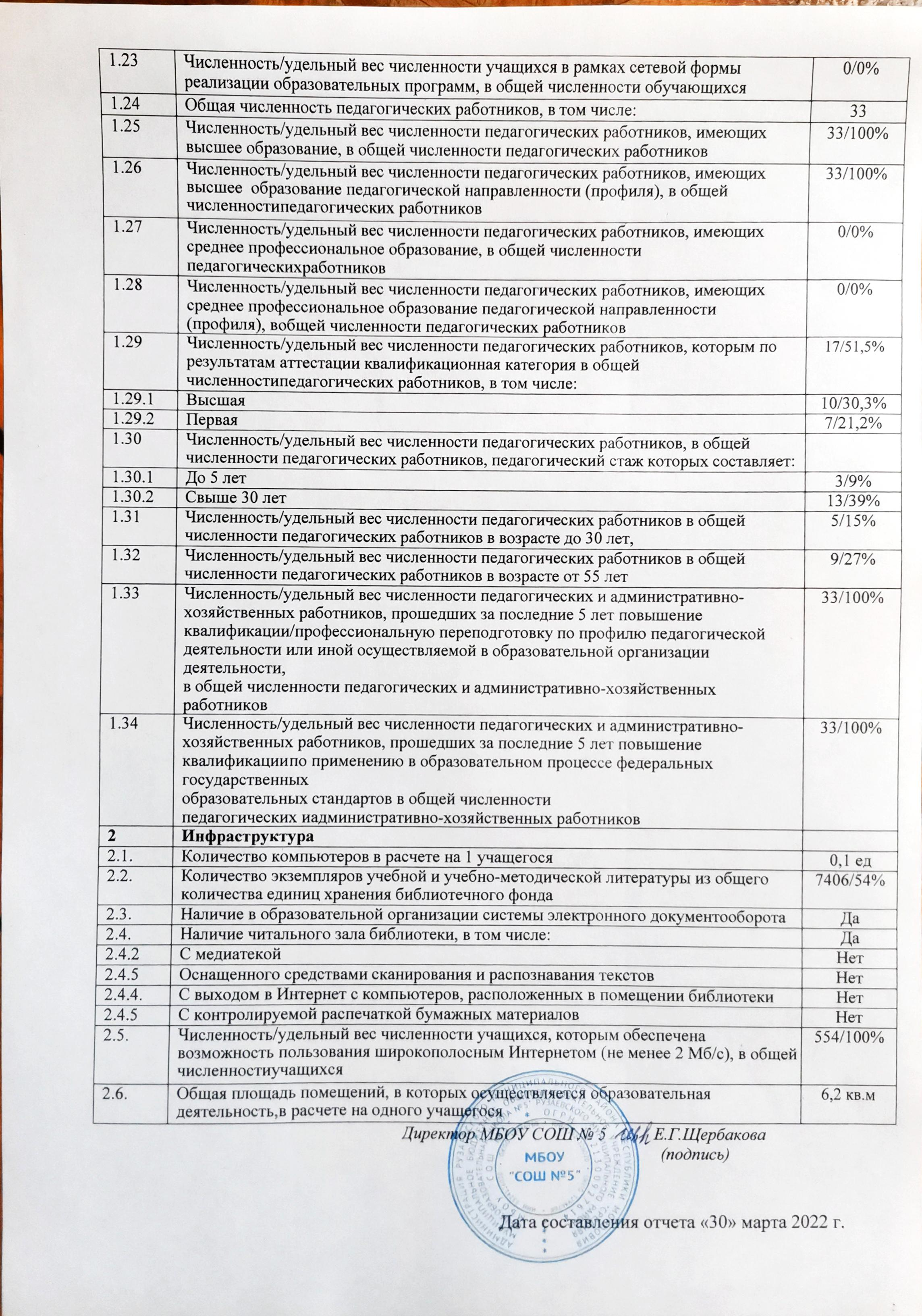 Название (по уставу)Название (по уставу)Муниципальное  бюджетное общеобразовательное учреждение  «Средняя общеобразовательнаяМуниципальное  бюджетное общеобразовательное учреждение  «Средняя общеобразовательнаяМуниципальное  бюджетное общеобразовательное учреждение  «Средняя общеобразовательнаяМуниципальное  бюджетное общеобразовательное учреждение  «Средняя общеобразовательнаяМуниципальное  бюджетное общеобразовательное учреждение  «Средняя общеобразовательнаяМуниципальное  бюджетное общеобразовательное учреждение  «Средняя общеобразовательная школа № 5» школа № 5» школа № 5» школа № 5» школа № 5» школа № 5»ТипБюджетное учреждениеБюджетное учреждениеБюджетное учреждениеБюджетное учреждениеБюджетное учреждениеБюджетное учреждениеОрганизационно-правовая формаОрганизационно-правовая формаМуниципальное учреждениеМуниципальное учреждениеМуниципальное учреждениеМуниципальное учреждениеМуниципальное учреждениеМуниципальное учреждениеУчредительУчредительАдминистрация Рузаевского муниципального районаАдминистрация Рузаевского муниципального районаАдминистрация Рузаевского муниципального районаАдминистрация Рузаевского муниципального районаАдминистрация Рузаевского муниципального районаАдминистрация Рузаевского муниципального районаГод основанияГод основания1946 1946 1946 1946 1946 1946 Свидетельство о государственной ак-Свидетельство о государственной ак-Выдано  Министерством  образования Республики МордовияВыдано  Министерством  образования Республики МордовияВыдано  Министерством  образования Республики МордовияВыдано  Министерством  образования Республики МордовияВыдано  Министерством  образования Республики МордовияВыдано  Министерством  образования Республики Мордовиякредитации серия 13А01 №0000418кредитации серия 13А01 №0000418регистрационный № 2638 отрегистрационный № 2638 отрегистрационный № 2638 отрегистрационный № 2638 отрегистрационный № 2638 отрегистрационный № 2638 от04.04.2016 г (действует до 17.12.2026 г)04.04.2016 г (действует до 17.12.2026 г)04.04.2016 г (действует до 17.12.2026 г)04.04.2016 г (действует до 17.12.2026 г)04.04.2016 г (действует до 17.12.2026 г)04.04.2016 г (действует до 17.12.2026 г)         Лицензияна  право  осуществленияВыдано  Министерством  образования  Республики МордовияВыдано  Министерством  образования  Республики МордовияВыдано  Министерством  образования  Республики МордовияВыдано  Министерством  образования  Республики МордовияВыдано  Министерством  образования  Республики МордовияВыдано  Министерством  образования  Республики Мордовияобразовательной  деятельности  серияобразовательной  деятельности  сериярегистрационный № 1220регистрационный № 1220регистрационный № 1220регистрационный № 1220регистрационный № 1220регистрационный № 122013Л01   № 000020913Л01   № 0000209от 22.12.2015 г. (бессрочно)от 22.12.2015 г. (бессрочно)от 22.12.2015 г. (бессрочно)от 22.12.2015 г. (бессрочно)от 22.12.2015 г. (бессрочно)от 22.12.2015 г. (бессрочно)Юридический адрес образовательно-Юридический адрес образовательно-431440, Республика Мордовия, город Рузаевка, 431440, Республика Мордовия, город Рузаевка, 431440, Республика Мордовия, город Рузаевка, 431440, Республика Мордовия, город Рузаевка, 431440, Республика Мордовия, город Рузаевка, 431440, Республика Мордовия, город Рузаевка, го учрежденияго учреждения ул. Карла Маркса, д.15 ул. Карла Маркса, д.15 ул. Карла Маркса, д.15 ул. Карла Маркса, д.15 ул. Карла Маркса, д.15 ул. Карла Маркса, д.15Контактные телефоныКонтактные телефоны8(834)514-03-368(834)514-03-368(834)514-03-368(834)514-03-36e-mailschool_5_15@mail.ruschool_5_15@mail.ruСайтschools ruz/sc5ruzschools ruz/sc5ruzschools ruz/sc5ruzСвидетельство о постановке на учѐтСвидетельство о постановке на учѐтСерия   13   № 001508208,   дата   регистрацииСерия   13   № 001508208,   дата   регистрацииСерия   13   № 001508208,   дата   регистрацииСерия   13   № 001508208,   дата   регистрацииСерия   13   № 001508208,   дата   регистрациироссийской организации в налоговомроссийской организации в налоговом30.01.2001 г.30.01.2001 г.30.01.2001 г.30.01.2001 г.30.01.2001 г.органеСвидетельство  о  внесении  записи  вСвидетельство  о  внесении  записи  вСерия   13   № 000117090,   дата   регистрацииСерия   13   № 000117090,   дата   регистрацииСерия   13   № 000117090,   дата   регистрацииСерия   13   № 000117090,   дата   регистрацииСерия   13   № 000117090,   дата   регистрацииЕдиныйгосударственный    реестр25.09.2002 г.25.09.2002 г.25.09.2002 г.25.09.2002 г.25.09.2002 г.юридических лицюридических лицУровень образованияКоличество классовКоличество обучающихсяКлассыКоличество классовКоличество обучающихсяНачальное общее образование82041247Начальное общее образование82042258Начальное общее образование82043252Начальное общее образование82044247Основное общее образование123045247Основное общее образование123046376Основное общее образование123047258Основное общее образование123048251Основное общее образование123049372Среднее общее образование2             4610118Среднее общее образование2             4611128На конец На конец На конец Прибыли (чел.)Прибыли (чел.)Выбыли (чел.)Выбыли (чел.)202020212021года (чел.)года (чел.)56655444           7Сведения о педагогахКоличество человек1.Всего педагогических работниковВсего педагогических работников332.Образование:Высшее33Среднее профессиональное0Высшая8Первая6Соответствие занимаемой должности16Не аттестованы34.Стаж работыОт 2 до 5 лет3От 5 до 10 лет3От 10 до 20 лет720 и более лет20№ФИОДолжностьФункциональные обязанностистажнаграды1Щербакова Елена ГеннадьевнадиректорОбщее руководство, курирование начальной  школы, истории, географии28«Почетный работник общего образования», соответствие занимаемой должности2Панферова Марина Юрьевназам. директора по учебной работеОрганизация учебно-воспитательного процесса, курирование биологии,химии, ОБЖ,трудового обучения234«Почетный работник общего образования», Ветеран труда, соответствие занимаемой должности              3Косицина Татьяна Александровназам.директорапо воспитательной работеОрганизация внеурочной и внеклассной воспитательной работы, курирование русского языка и литературы, предметов эстетического цикла, физкультуры210Грамота Главы администрации Рузаевского муниципального района, соответствие занимаемой должностиобучалось на дому1	 1Ра           ГПД4/    50Пол        получали питание254        92 %     обеспечены бесплатными учебниками34         100 %КлассФИОучителяОбщеечислоуч-ся,сдавав-шихэкзамен«5»«4»«3»«4» и «5» в %от общего числа сдавших экзамен% обученностиСредний баллКлассФИОучителяОбщеечислоуч-ся,сдавав-шихэкзамен9аНовикова И.Г.237146781004,039бЕфремова Н.П.257134831004,1Итого48142710801004,07КлассФИОучителяОбщеечислоуч-ся,сдававшихэкзаменЧисло учащихся, сдавших экзамен наЧисло учащихся, сдавших экзамен наЧисло учащихся, сдавших экзамен наЧисло учащихся, сдавших экзамен на«4» и «5» в %от общего числа сдавших экзаменобученностьКлассФИОучителяОбщеечислоуч-ся,сдававшихэкзамен«5»«4»«3»«2»«4» и «5» в %от общего числа сдавших экзаменобученностьКлассФИОучителяОбщеечислоуч-ся,сдававшихэкзамен9аГоврякова Е.В.26(3-в форме ГВЭ)3185178969бГоврякова Е.В.25220209210051538718498,было 98Учебный годКол-воэкзаменующихсяКол-во уч-ся,сдавших экзамен на»5»и  «4» и «5»% качества2006 –2007361953%2007 -2008231043%2008-2009                  37251240%2008-2009                  3714347% 2009-2010422150%2010-2011261452%2011-2012271352,5%2012-2013281450% 2013 – 2014584577,5%2014-2015412766%         2015-2016261557         2016 – 201725416%         2017 - 2018462249%         2018 - 201951816%         2020 - 202151816%классрусский языкрусский языкматематикаматематикакол-во% от числасдававшиикол-во% от числасдававших9а7            2612449б17711771всего24472957предметКоличество сдававшихСредний баллСредний  баллв 2017-2018Математика513,93,9Русский язык514,04,2КлассФИОучителяСдавали экзамен90 и выше80 и выше70-7960-6950-59 40-4924-39Средний баллКа-честВ знаний11аАленичева А.В.212-9,5%3 – 14,3%10– 47,6%3 – 14,3%2 – 9,5%1 – 4,8%073,1(было 70,3)85,7%КлассФИОучителяСдавалиэкзаменКлассФИОучителяСдавалиэкзамен80 и выше70-7960-6950-5941-5027-40Менее 27Ср.баллКачество знаний11аЧавкина Т.В.10-2-20%01-10%2-20%4-40%1-10%44,7(было52)20%класспо спискуисториябиологияфизикаобществознаниехимиялитератураИнформатикаЛитератураАнглийский язык11а21985+11531211ПредметКол-во уч-сяУчитель Количество учащихся, сдавших экзамен наКоличество учащихся, сдавших экзамен наКоличество учащихся, сдавших экзамен наКоличество учащихся, сдавших экзамен наКоличество учащихся, сдавших экзамен наКоличество учащихся, сдавших экзамен наКоличество учащихся, сдавших экзамен наКоличество учащихся, сдавших экзамен наКоличество учащихся, сдавших экзамен наКоличество учащихся, сдавших экзамен наПредметКол-во уч-сяУчитель 90 и выше80 и выше70-7960-6950-59 40-4930-39Не преодолелиСредний баллКачествознании(от 60 б.)Физика5+1Петрунина В.И.1-203-601-20054,8(было 53)20% (было 0%)Биология8Хоолодкова Л.И.1-12,54-502-251-12,5052,9(было36)12,5% (было 0%)Обществознание15Рузавина Л.Ш.1-6,71-6,71-6,75-333-203-204-26,756,5(было 5053,3%(было20%)История9Рузавина Л.Ш.1-112-221-114-441-11054,4(41)33%(10%)Химия3Холодкова Л.И.1-332-67059,3(было 66)33% (было 100%)Информатика и КТ2Говрякова Е.В.1-501-50059,5    50%Английский язык1Бражникова В.А.1-10089   100%Учебный годКоличество экзаменовавшихсяКоличество учащихся, сдавших все экзамены на «4» и «5»(условно)Качество знаний2003-2004392256,4%2004-2005382155,26%2005-2006382258%2006-2007151067%2007-2008321547%2009-201017847%2011-2012291862%2012-201318739%2013 – 201421314%2014 - 201523313%2015 – 2016332369%2016 – 201724417%2017 – 201820420%2018 – 201915530%2019 - 2020211671%2020 - 2021161169%предметКоличество сдававшихСредний  баллМатематика проф.1044,7(52)Русский язык2173,1(70)Биология852,6(36)История954,4(41)Обществознание1556,5(50)Физика554,8(53)Химия359,3(66)Литература149(59)Информатика259,5Английский язык189№ п/пПоказателиЕдиница измерения1Образовательная деятельность1.1.Общая численность учащихся5041.2Численность учащихся по образовательной программе начального общего образования2041.3.Численность учащихся по образовательной программе основного общего образования3041.4.Численность учащихся по образовательной программе среднего общего образования481.5.Численность/удельный вес численности учащихся, успевающих на «4» и «5» по результатам промежуточной аттестации, в общей численности учащихся299/54%1.6.Средний балл государственной итоговой аттестации выпускников 9 класса порусскому языку4,11.7.Средний балл государственной итоговой аттестации выпускников 9 класса поматематике3,41.8.Средний балл единого государственного экзамена выпускников 11 класса по русскомуязыку66,41.9.Средний балл единого государственного экзамена выпускников 11 класса поматематике(проф.)46,51.10Численность/удельный вес численности выпускников 9 класса, получившихнеудовлетворительные результаты на государственной итоговой аттестации по русскому языку, в общей численности выпускников 9 класса0/0%1.11Численность/удельный вес численности выпускников 9 класса, получивших неудовлетворительные результаты на государственной итоговой аттестации поматематике, в общей численности выпускников 9 класса0/0%1.12Численность/удельный вес численности выпускников 11 класса, получивших результаты ниже установленного минимального количества баллов единого государственного экзамена по русскому языку, в общей численности выпускников 11класса0/0%1.13Численность/удельный вес численности выпускников 11 класса, получивших результаты ниже установленного минимального количества баллов единого государственного экзамена по математике, в общей численности выпускников 11класса1/6%1.14Численность/удельный вес численности выпускников 9 класса, не получивших аттестаты об основном общем образовании, в общей численности выпускников 9класса0/0%1.15Численность/удельный вес численности выпускников 11класса, не получившихаттестаты об среднем общем образовании, в общей численности выпускников 11класса0/0%1.16Численность/удельный вес численности выпускников 9 класса, получивших аттестатыоб основном общем образовании с отличием, в общей численности выпускников 9 класса5/9,8%1.17Численность/удельный вес численности выпускников 11класса, получивших аттестаты о среднем общем образовании с отличием, в общей численности выпускников 11класса3/18,8%1.18Численность/удельный вес численности учащихся, принявших участие в различныхолимпиадах, смотрах, конкурсах, в общей численности учащихся449/81%1.19Численность/удельный вес численности учащихся-победителей и призеров олимпиад,144/26%смотров, конкурсов, в общей численности учащихся, в том числе:1.19.1Регионального уровня54/10%1.19.2Федерального уровня9/2%1.19.3Международного уровня0/0%1.20Численность/удельный вес численности учащихся, получающих образование суглубленным изучением отдельных учебных предметов, в общей численности учащихся0/0%1.21Численность/удельный вес численности учащихся, получающих образование в рамкахпрофильного обучения, в общей численности учащихся0/0%1.22Численность/удельный вес численности учащихся, получающих образование с применением дистанционных образовательных технологий, электронного обучения, вобщей численности учащихся0/0%